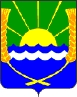 АДМИНИСТРАЦИЯ КРАСНОСАДОВСКОГО СЕЛЬСКОГО ПОСЕЛЕНИЯПОСТАНОВЛЕНИЕот 21.03.2022 № 51п. Красный СадОб утверждении перечня муниципального имущества подлежащего предоставлению субъектам малого и среднего предпринимательстваи самозанятым гражданамВ соответствии с положениями Федерального закона от 24.07.2007 № 209-ФЗ "О развитии малого и среднего предпринимательства в Российской Федерации", Федеральным законом от 22.07.2008 № 159-ФЗ "Об особенностях отчуждения недвижимого имущества, находящегося в государственной собственности субъектов Российской Федерации или в муниципальной собственности и арендуемого субъектами малого и среднего предпринимательства, и о внесении изменений в отдельные законодательные акты Российской Федерации", руководствуясь Федеральным законом от 06.10.2003 №131-ФЗ «Об общих принципах организации местного самоуправления», Уставом муниципального образования «Красносадовское сельское поселение», в целях оптимизации и эффективности использования муниципального имущества субъектами малого и среднего предпринимательства и самозанятыми гражданами на территории муниципального образования «Красносадовское сельское поселение», Администрация Красносадовского сельского поселенияпостановляет:Утвердить Перечень муниципального имущества, подлежащего предоставлению субъектам малого и среднего предпринимательства и самозанятым гражданам.Настоящее постановление вступает в силу со дня его официального опубликования.Разместить настоящее постановление на официальном сайте Администрации Красносадовского сельского поселения.Контроль за исполнением настоящего постановления оставляю за собой.            Глава    АдминистрацииКрасносадовского    сельского поселения	                                     Н.П.ПивненкоПриложение  к постановлению Администрации Красносадовского сельского поселенияот 21.03.2022  № 51Перечень муниципального имущества, подлежащего предоставлению субъектам малого и среднего предпринимательства и самозанятым гражданам              Глава    АдминистрацииКрасносадовского    сельского поселения	                                     Н.П.ПивненкоNп/пМестонахождение (адрес) объектаНаименование и адрес балансодержателяПлощадь, кв.м.----